Nizuc Resort & SpaMéxico – Punta Nizuc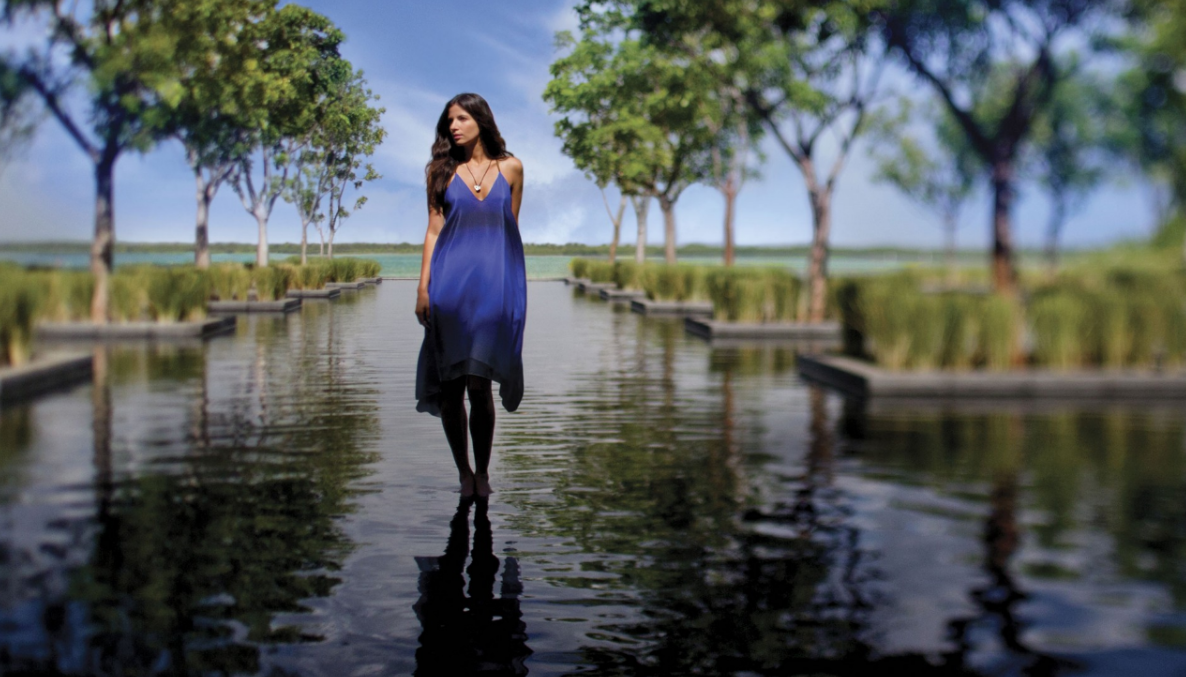 Na exclusiva região de Punta Nizuc, a apenas 15 minutos do aeroporto de Cancun, encontra-se essa belíssima propriedade Nizuc Resort & Spa. O hotel redefine a atmosfera de luxo do México. Possui vários restaurantes com chefs internacionais, extensa praia de areias brancas e um Spa da renomada ESPA, proporcionando a seus hospedes o relaxamento físico e espiritual.Documentação necessária para portadores de passaporte brasileiro:Passaporte: com validade de 6 meses a partir da data de embarque com 2 páginas em brancoVacina: não é necessário Valores em dólares americanos por pessoa, sujeitos à disponibilidade e alteração sem aviso prévio.